Муниципальное дошкольное образовательное учреждение «Детский сад №107»Консультация для родителей и педагогов на тему: «Ребенок и книга»Главная задача ознакомления детей дошкольного возраста с художественной литературой воспитание любви к книге, стремления к общению с ней, умений слушать и понимать художественный текст. Именно в детском саду начинает складываться начитанность: ребенок приходит в школу с обширным литературным багажом. В дошкольном возрасте ребенок должен научится усваивать учебный материал, воспринимать и понимать его. Прививать любовь к книгам нужно начинать с младшего возраста.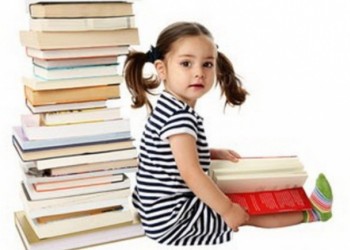 Младшие дошкольники понимают художественное произведение, отталкиваясь от личного опыта («Девочка - ревушка», Никуда я не пойду!) и др. Особую роль в осознании произведения играют яркие иллюстрации. В этом возрасте формируется интерес к книге.После четырех лет у ребенка наблюдаются изменения в понимании литературного произведения. Формируется правильное видение героев и событий, эмоциональное отношение к ним. На пятом году жизни дети осмысленно воспринимают произведение, устанавливают связи в сюжете, высказывают суждения о поступках героя.С пятилетнего возраста начинается новый этап в литературном развитии. У детей возникает пристальный интерес к содержанию произведения, к установлению связей, к постижению его внутреннего смысла. В этом возрасте дети больше любят волшебные сказки, с чудесным вымыслом, фантастичностью, разными действиями полным конфликтов, препятствий и т.д. В этом возрасте ребенок приобретает способность понимать текст без иллюстраций.К седьмому году жизни ребенок способен осмысливать многие произведения не только на уровне установления связей, но и проникать во внутренний смысл произведения.Таким образом, мы видим, что в дошкольном возрасте формируется интерес  и любовь к книге, ребенок формируется, как читатель. Нужно больше читать детям художественную литературу и тщательно относиться к подбору произведений. Путе6м правильного отбора книг можно оказывать благотворное влияние на нравственное становление личности ребенка, на формирование его духовных ценностей. Хорошая детская книга вводит ребенка в мир художественных образов,дает первые и потому наиболее сильные впечатления о прекрасном. Специфика литературы состоит в том, что средством выражения художественного содержания является языковый образ, который привлекает ребенка, останавливает его внимание своей красотой, необычностью.Это побуждает ребенка к многократному повторению яркого живого слова, к игре словом, в результате чего последнее становится его достоянием. Книга совершенствует содержание речи ребенка, обогащает и шлифует ее форму. Детская литература очень богата по составу и содержанию. В круг детского чтения следует включать книги, разнообразные по темам и жанрам: фольклор и авторские произведения для детей народов мира, сказки и загадки, рассказы и повести, стихи, песни и потешки и др. Избирательность чтения проявляется уже в дошкольном возрасте. Одни дети любят книги о животных, другие о приключениях, третьи сказки и др. Знать о возникающих литературных склонностях ребенка необходимо для того, чтобы развивать их. Круг чтения дошкольника не должен ограничиваться основным списком. Он значительно шире и включает в себя огромное книжное богатство.  Существенную роль в формировании у дошкольников интереса и любви к художественной литературе играет уголок книги (в детском саду), а дома- семейная библиотека. Уголок книги -это особое место где ребенок может самостоятельно, по своему вкусу выбрать книгу для просмотра или чтения. Уголок книги не только знакомит детей с художественными произведениями, но и учить детей правилам обращения с ней. Вот некоторые правила, которые должен знать каждый ребенок: брать книги  чистыми руками.Не делать в книге отметок, надписей, рисунков. Не читать во время еды.Не загибать листы, пользоваться закладкой. Не вырывать страницы из книги, не мять. Не использовать для игр. Класть книгу только на чистый стол.Не разбрасывать книги, класть на место.Своевременно оказывать «скорую помощь» больным книгам.Уголок книги должен быть ярким и привлекательным, периодически обновляться. В уголке книги происходит личное общение ребенка с произведением искусства-книгой и иллюстрациями. Это создает благоприятные условия для решения целого комплекса задач эстетического воспитания.Мы –это дети и взрослые любим книгу! Книга помогает нам лучше узнать и понять друг друга! Мы взрослеем, а книги остаются с нами навсегда!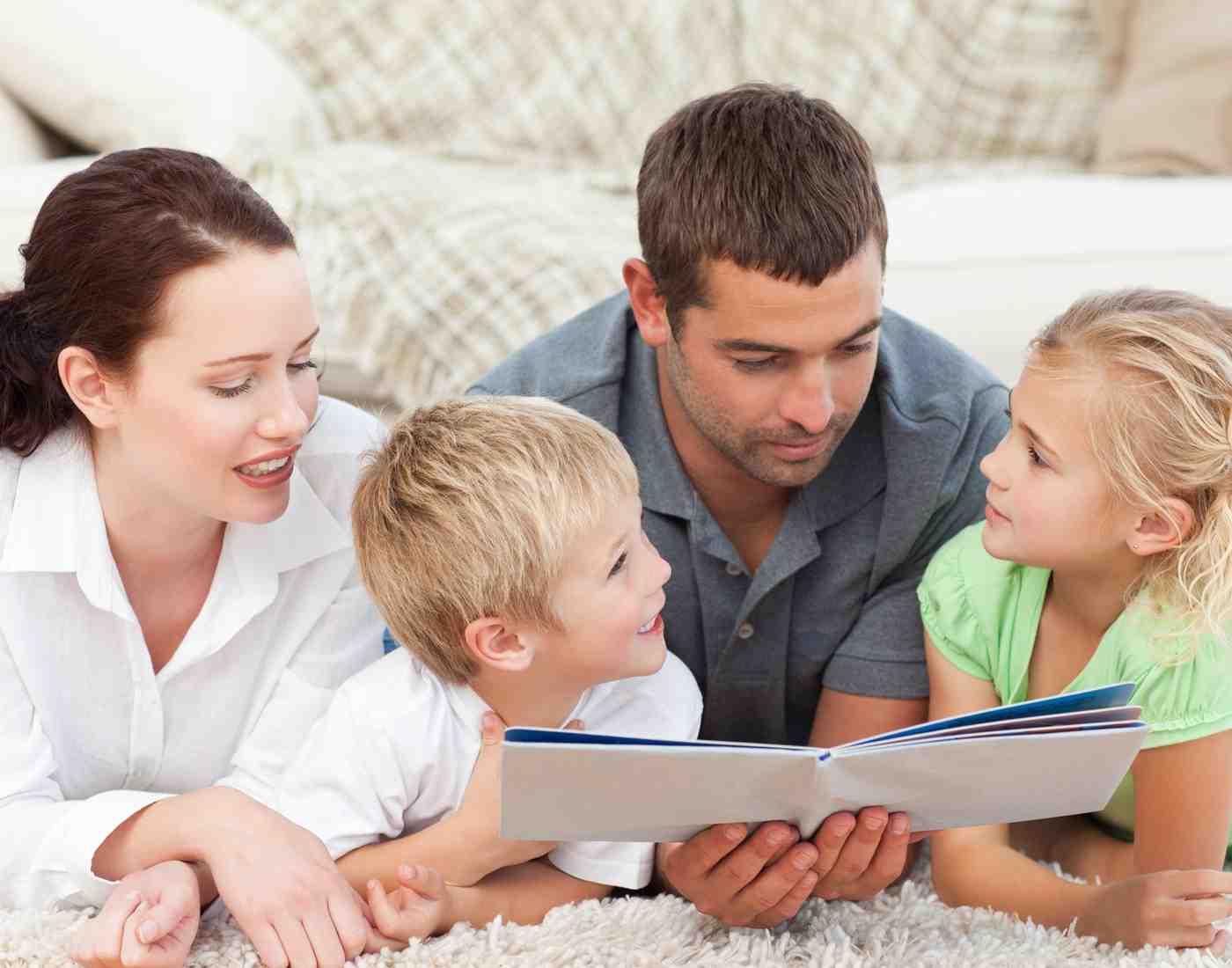 